Entrega del catecismo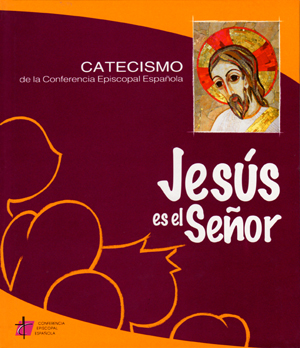 Para el inicio del curso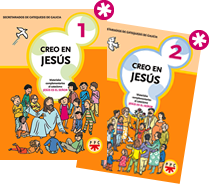 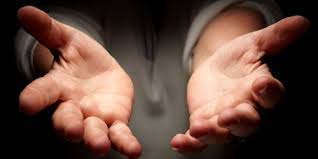 Este breve rito comprende la entrega del catecismo a los padres, a los catequistas y el material complementario a los interlocutores (niños, jóvenes o adolescentes). Objetivo: Suscitar en los padres y comunidad eclesial, un compromiso más consciente en el proceso de iniciación cristiana, para revitalizar nuestras celebraciones y vida de fe.Canto de entrada: “La misa es una fiesta muy alegre,… Monición inicialMonitor: hermanos cada Eucaristía es una oportunidad para crecer en la fe, para alimentarnos de Jesús y para llevarlo con amor a los que se sienten solos y tristes. Esto es vivir el Evangelio, vivir las enseñanzas de Jesús. Este día la Eucaristía es  especial porque daremos inicio a nuestro curso de catequesis, con el rito de entrega de los catecismos, –que contienen las enseñanzas de Jesús- . Por ello,  la presencia de cada uno de nosotros es muy importante, porque la comunidad cristiana catequiza y acompaña todo el proceso de la fe, de cada cristiano.Comenzar la catequesis es adentrarnos en la Historia de nuestra salvación, para conocer el amor tan grande de Dios y la vida de Jesús. Participemos pues con alegría en esta celebración.Saludo del Celebrante: El señor este con vosotros…  O bien, si es fuera de la misa: En el Nombre del Padre…Antes de las lecturas Entrada solemne de la Palabra (Entra un niño o joven con la Palabra de Dios en alto, la coloca en el altar o ambón, previamente dispuesto para ello, acompañado de otro que porta una vela encendida)Monitor: Recibimos con respeto y alegría la Sagrada Escritura Evangelio  de amor, que es luz en nuestro camino; y que nos acompaña en todas las etapas y circunstancias de nuestra vida.Liturgia de la Palabra del domingo correspondiente (En caso de que se haga fuera de la misa, se sugiere la lectura del Evangelio y puntos de reflexión del siguiente recuadro) Del Evangelio de San Marcos (Mc. 3, 13-15)Jesús subió al monte, llamó a los que él quiso y se fueron con él. E instituyó a doce para que estuvieran con él y para enviarlos a predicar, y que tuvieran autoridad para expulsar a los demonios. Palabra del SeñorOrientaciones para la reflexión (opcionales)-Estamos aquí porque Dios nos ha llamado por medio de la Iglesia.-Lo más importante es que Jesús nos ha invitado a estar con él. En cada Eucaristía, en cada sesión de catequesis es Jesús el más importante, es a Jesús a quien vamos a conocer. -Aunque nos toque una catequista joven o anciana, eso no es lo más importante-. -Jesús quiere que estemos con él, como nuestros amigos cuando quieren que estemos en su fiesta de cumple… algo así-Jesús nos envía con las manos y el corazón llenos de alegría y de fe, para que comuniquemos a otros lo que aquí vivimos y celebramos.-Jesús ha dado a la Iglesia y a cada Sacerdote el poder de expulsar el mal con la gracia de los sacramentos. Así mismo nosotros por ser bautizados, al recibir los sacramentos y al educar nuestra fe, tenemos el poder y la gracia para  rechazar el mal y hacer el bien.(Reflexiones opcionales, para enlazar con la entrega del catecismo)- Niños y jóvenes, Sabéis que el tesoro de la fe, es como un balón de futbol, que se cuida y defiende para lograr el triunfo para anotar el gol. Pues así mismo los apóstoles, los padres de la Iglesia , los catequistas  y nuestras familias  han cuidado y defendido nuestra fe para que nadie nos gane la jugada, y son siglos que hemos cuidado esta fe, para que vosotros la conozcáis y para que seáis felices, la fe nos ayuda a ser felices de verdad.-El regalo de nuestra fe no se puede ver, porque es algo espiritual, pero hay unos escritos que vienen desde el tiempo de los apóstoles, -son las enseñanzas de Jesús que ellos guardaron en su memoria y en su corazón- porque querían que todos aquellos que no conocieron a Jesús en persona, aprendieran su enseñanza… y a lo largo de los siglos al libro que contenía  estas verdades de fe y de enseñanza se les ha llamado catecismo, por ello hoy es un regalo entregar y recibir en esta parroquia nuestro catecismo de la Iglesia Católica adaptado por nuestros Obispos de España.Después de la Homilía o reflexión según sea el casoCatequista: Hermanas y hermanos de esta comunidad parroquial -la Iglesia como madre y maestra-, nos facilita los medios para responder al compromiso bautismal de cuidar nuestra fe y hacerla madurar; pero también os confía  la fe de vuestros hijos y demás cristianos de nuestra comunidad. Así que en esta celebración se hará la entrega del catecismo en presencia vuestra, como signo del compromiso familiar  y parroquial.Entrega del catecismo a alguno de  los padres en representación, pero el interrogatorio es para todos los padres presentes.Celebrante- Padres de familia, os pregunto a vosotros, que estáis aquí presentes: C-¿Estáis dispuestos a comunicar a vuestros hijos la alegría del Evangelio y cuidar la llama de la fe que les habéis dado en el Bautismo?Padres: R/ Si estamos dispuestosC-¿Estáis dispuestos a frecuentar la Iglesia Parroquial y la Eucaristía dominical como lugar de encuentro con Dios y con los hermanos?Padres: R/ Si estamos dispuestosENTREGA-Recibid el catecismo que vuestra Iglesia os confía, para que colaboréis y consolidéis la fe de vuestros hijos mediante la enseñanza y el testimonio de vida. Entrega del catecismo a los catequistasCelebrante- Estimados catequistas vosotros sois los brazos fuertes que sostenéis la misión formativa de la Iglesia, por eso os pregunto:C-¿Estáis dispuestos a comunicar con fidelidad El evangelio de Jesús según  las enseñanzas de nuestra madre Iglesia?Catequista: R/ Si estoy dispuestoC-¿Os esforzareis por dar testimonio de la fe apostólica que habéis recibido?Catequista: R/ Si estoy dispuestoC-¿Estáis dispuestos a dedicarle tiempo y amor a la preparación de vuestra catequesis?Catequista: R/ Si estoy dispuestoENTREGA: Recibid el catecismo de nuestra Iglesia católica sobre la vida de Jesús y las verdades de fe que nos dejó, es una versión realizada por nuestros obispos locales a fin de hacerlo  más cercano a nuestra realidad… que este medio os ayude a vivir la alegría del Evangelio, en el nombre de Jesucristo nuestro Señor.Entrega del libro complementario a algún joven, adolescente o niño al frente, pero el interrogatorio es para todos los catequizandos presentes.Celebrante- A vosotros os pregunto - niñas y niños, adolescentes y jóvenes-, que os preparáis en la iniciación de vuestra fe:C-¿Queréis conocer a Jesús, ser sus amigos y participar de su Palabra, de su banquete, y de su familia?Niños, adolescentes y jóvenes, R/ Si queremosENTREGA- Niños y jóvenes recibid este libro que acompañará la enseñanza del catecismo; y junto con vuestros padres y la parroquia recorreremos juntos este camino de fe, con esperanza y alegría.ORACIÓN (Oración de gratitud un catequista un padre y un niño)Monitor: Ahora expresaremos nuestra gratitud a Dios por el regalo de la fe, y respondemos a cada invocación: Gracias SeñorPadres: Padre lleno de amor gracias por el Evangelio de libertad, amor y serenidad, que Jesús trae a nuestras familias, en medio de las luchas y fatigas de la vida. Oremos.  R/ Gracias SeñorCatequista: Padre bueno y misericordioso te agradecemos que nos hayas dado una Iglesia, que ha custodiado la fe, misma que Jesús  comunicó a los apóstoles. Oremos. R/ Gracias SeñorNiño: Padre cariñoso, gracias por la enseñanza de Jesús que amaba a los niños, que se acercaba a los más pobres y que nos invita a ser sus amigos. Oremos.  R/ Gracias Señor Oración del Padre Nuestro (cuando la celebración se hace fuera de la misa)Celebrante: Oremos, Sabiendo que somos hijos muy amados de Dios y tenemos en nuestras manos, la memoria de nuestra Iglesia apostólica, y la Palabra Revelada, digamos con fe la oración que Jesús nos enseñó: Padre Nuestro…